[첨부3]귀중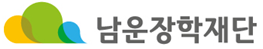 귀 재단과의 장학금 지원 등과 관련하여 귀 재단이 본인의 개인(신용)정보를 수집이용하거나 제3자에게 제공하고자 하는 경우에는 『개인정보 보호법』 제15조 제1항 제1호, 제 17조 제 1항 제1호, 제23조 제1호, 제24조 제1항 제1호, 『신용정보의 이용 및 보호에 관한 법률』 제32조 제1항, 제33조 및 제34조에 따라 본인의 동의를 얻어야 합니다. 이에 본인은 재단이 아래의 내용과 같이 본인의 개인(신용)정보를 수집이용 또는 제공하는 것에 동의합니다. 본인은 본 동의서의 내용을 충분히 이해하였으며, 개인정보 수집  이용 및 제공에 관하여 위와 같이 동의합니다.                                                                                         년     월    일성명 :                (서명 또는 인)[첨부3]귀중귀 재단과의 장학금 지원 등과 관련하여 귀 재단이 본인의 개인(신용)정보를 수집이용하거나 제3자에게 제공하고자 하는 경우에는 『개인정보 보호법』 제15조 제1항 제1호, 제 17조 제 1항 제1호, 제23조 제1호, 제24조 제1항 제1호, 『신용정보의 이용 및 보호에 관한 법률』 제32조 제1항, 제33조 및 제34조에 따라 본인의 동의를 얻어야 합니다. 이에 본인은 재단이 아래의 내용과 같이 본인의 개인(신용)정보를 수집이용 또는 제공하는 것에 동의합니다. 본인은 본 동의서의 내용을 충분히 이해하였으며, 개인정보 수집  이용 및 제공에 관하여 위와 같이 동의합니다.       년     월    일부 성명 :                (서명 또는 인)  모 성명 :                (서명 또는 인)    1. 개인정보 수집이용에 관한 사항1. 개인정보 수집이용에 관한 사항수집이용목적장학금 지원 대상자 선발장학사업 관련 법령상 의무이행 및 민원사무 처리장학사업 관련 행사개최, 장학생 대상 금융상품 및 서비스 개발이용 등이중지원 판단 및 확인수집이용항목개인식별정보 : 사진, 성명, 생년월일 등 식별정보, 소속학교, 주소, 전자우편 주소, 전화번호 장학생 선발 및 자격유지를 위한 정보 : 장학생 신청서, 가족관계증명서 등 장학생 신청 및 자격유지 심사 시 제출 서류상 기재 정보 및 관리업무에 따라 발생생성수집된 개인정보장학금 지원 정보 : 지급형태, 지급 일시, 지급금액 및 개인별 장학금 사용내역 정보개인식별 정보 외 본인이 제공한 정보 : 주거 구분, 기존 장학금 수혜내역 등보유이용 기간위 개인정보의 수집이용에 관한 동의일로부터 장학금 수혜기간동안 위 이용목적을 위하여 보유이용됩니다. 단, 수혜기간 종료 후에는 기재된 이용목적과 관련된 민원처리, 법령상 의무이행 등을 위하여 필요한 범위 내에서만 보유이용됩니다.동의를 거부할 권리 및 동의를 거부할 경우의 불이익위 개인정보의 수집이용에 관한 동의는 거부할 수 있으며, 다만 동의하지 않는 경우 장학생 신청선발지원 등과 관련하여 불이익을 받을 수 있습니다. 수집이용동의 여부본인은 위와 같이 귀 재단이 개인정보를 수집이용하는 것에 동의합니다.동의함     동의하지 않음 2. 제공조회에 관한 사항2. 제공조회에 관한 사항제공 대상기관장학사업과 관계된 정부 부처 및 그 산하기관지방자치단체 및 지방자치단체에서 출연한 기관한국장학재단 및 공무원연금법에 따라 설립된 공무원연금공단 등 국가로부터 학자금에 관한 업무를 위탁 받아 수행하는 기관공익법인 설립운영에 관한 법률 제2조에 따른 공익법인으로서 학자금 또는 장학금에 관한 사업을 하는 비영리 재단법인공공기관의 운영에 관한 법률 제4조에 따른 공공기관으로서 소속 직원 또는 직원의 자녀에게 학자금에 관한 지원을 하는 공공기관초중등교육법 제2조 및 고등교육법 제2조에 다른 학교장학사업 관련 행사개최, 금융상품 및 기타서비스 개발이용을 지원하는 정부 부처 및 기업 등제공의 목적장학금 지원 대상자 선발장학사업 관련 법령상 의무이행 및 민원사무 처리장학사업 관련 행사개최, 장학생 대상 금융상품 및 서비스 개발이용 등이중지원 판단 및 확인제공하는 개인정보의 항목개인식별정보 : 사진, 성명, 생년월일 등 식별정보, 소속학교, 주소, 전자우편 주소, 전화번호 등장학생 선발 및 자격유지를 위한 정보 : 장학생 신청서, 가족관계증명서 등 장학생 신청 및 자격유지 심사시 제출 서류상 기재 정보 및 관리업무에 따라 발생생성수집된 개인정보장학금 지원 정보 : 지급형태, 지급일시, 지급금액 및 개인별 장학금 사용내역 정보개인식별 정보 외 본인이 제공한 정보 : 주거 구분, 보호자 등 가족사항, 기존 장학금 수혜내역 등개인정보를 제공받는 자의 개인정보 보유 및 이용기간위 개인정보의 제공에 관한 동의일로부터 장학금 수혜기간동안 위 이용목적을 위하여 보유이용됩니다. 단, 수혜기간 종료 후에는 기재된 이용목적과 관련된 민원처리, 법령상 의무이행 등을 위하여 필요한 범위 내에서만 보유이용됩니다동의를 거부할 권리 및 동의를 거부할 경우의 불이익위 개인정보의 제공에 관한 동의는 거부할 수 있으며, 다만 동의하지 않는 경우 장학생 신청선발지원 등과 관련하여 불이익을 받을 수 있습니다.제공 동의 여부본인은 위와 같이 재단이 개인정보(고유식별번호 포함)를 제공하는 것에 동의합니다.동의함    동의하지 않음 1. 개인정보 수집이용에 관한 사항1. 개인정보 수집이용에 관한 사항수집이용목적자녀 장학금 지원 대상자 선발장학사업 관련 법령상 의무이행 및 민원사무 처리수집이용항목개인식별정보 : 이름, 나이, 직장/학교명, 동거여부장학생 선발 및 자격유지를 위한 정보 : 가족관계증명서, 재산세 납입(과세)증명서, 건강,장기요양보험료 납부 확인서보유이용 기간위 개인정보의 수집이용에 관한 동의일로부터 장학금 수혜기간동안 위 이용목적을 위하여 보유이용됩니다. 단, 수혜기간 종료 후에는 기재된 이용목적과 관련된 민원처리, 법령상 의무이행 등을 위하여 필요한 범위 내에서만 보유이용됩니다.동의를 거부할 권리 및 동의를 거부할 경우의 불이익위 개인정보의 수집이용에 관한 동의는 거부할 수 있으며, 다만 동의하지 않는 경우 장학생 신청선발지원 등과 관련하여 불이익을 받을 수 있습니다. 수집이용동의 여부본인은 위와 같이 귀 재단이 개인정보를 수집이용하는 것에 동의합니다.동의함     동의하지 않음 2. 제공조회에 관한 사항2. 제공조회에 관한 사항제공 대상기관장학사업과 관계된 정부 부처 및 그 산하기관지방자치단체 및 지방자치단체에서 출연한 기관한국장학재단 및 공무원연금법에 따라 설립된 공무원연금공단 등 국가로부터 학자금에 관한 업무를 위탁 받아 수행하는 기관공익법인 설립운영에 관한 법률 제2조에 따른 공익법인으로서 학자금 또는 장학금에 관한 사업을 하는 비영리 재단법인공공기관의 운영에 관한 법률 제4조에 따른 공공기관으로서 소속 직원 또는 직원의 자녀에게 학자금에 관한 지원을 하는 공공기관초중등교육법 제2조 및 고등교육법 제2조에 다른 학교장학사업 관련 행사개최, 금융상품 및 기타서비스 개발이용을 지원하는 정부 부처 및 기업 등제공의 목적장학금 지원 대상자 선발장학사업 관련 법령상 의무이행 및 민원사무 처리제공하는 개인정보의 항목개인식별정보 : 이름, 나이, 직장/학교명, 동거여부장학생 선발 및 자격유지를 위한 정보 : 가족관계증명서, 재산세 납입(과세)증명서, 건강,장기요양보험료 납부 확인서개인정보를 제공받는 자의 개인정보 보유 및 이용기간위 개인정보의 제공에 관한 동의일로부터 장학금 수혜기간동안 위 이용목적을 위하여 보유이용됩니다. 단, 수혜기간 종료 후에는 기재된 이용목적과 관련된 민원처리, 법령상 의무이행 등을 위하여 필요한 범위 내에서만 보유이용됩니다동의를 거부할 권리 및 동의를 거부할 경우의 불이익위 개인정보의 제공에 관한 동의는 거부할 수 있으며, 다만 동의하지 않는 경우 장학생 신청선발지원 등과 관련하여 불이익을 받을 수 있습니다.제공 동의 여부본인은 위와 같이 재단이 개인정보(고유식별번호 포함)를 제공하는 것에 동의합니다.동의함    동의하지 않음 